ТЕРРИТОРИАЛЬНАЯ ИЗБИРАТЕЛЬНАЯ КОМИССИЯ
ГОРОДА УССУРИЙСКА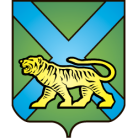 РЕШЕНИЕг. Уссурийск17.05 часовО регистрации кандидата в депутатыДумы Уссурийского городского округа,выдвинутого Приморским региональнымотделением Политической партии ЛДПР- Либерально-демократической партии Россиипо одномандатному избирательному округу № 9, Захаркина Е.В.Проверив соблюдение требований Избирательного кодекса Приморского края к представлению кандидатом, выдвинутым Приморским региональным отделением Политической партии ЛДПР- Либерально-демократической партии России по одномандатному избирательному округу № 9, Захаркиным Евгением Викторовичем документов в окружную избирательную комиссию, а также достоверность сведений о кандидате, территориальная избирательная комиссия установила следующее.Представление кандидатом в депутаты Думы Уссурийского городского округа по одномандатному избирательному округу № 9 Захаркиным Евгением Викторовичем документов в территориальную избирательную комиссию города Уссурийска, на которую решением территориальной избирательной комиссии города Уссурийска от 09 июня 2018 года № 79/647 возложены полномочия окружной избирательной комиссии одномандатного избирательного округа № 9 по дополнительным выборам депутатов Думы Уссурийского городского округа, соответствует требованиям статей 40, 42 Избирательного кодекса Приморского края.С учетом изложенного, руководствуясь статьями 29, 40, 46, 49 Избирательного кодекса Приморского края, территориальная избирательная комиссия города УссурийскаРЕШИЛА:Зарегистрировать кандидата в депутаты Думы Уссурийского городского округа, выдвинутого Приморским региональным отделением Политической партии ЛДПР – Либерально-демократической партии России по одномандатному избирательному округу № 9 Захаркина Евгения Викторовича.Выдать Захаркину Евгению Викторовичу удостоверение установленного образца.Разместить настоящее решение на официальном сайте администрации Уссурийского городского округа в разделе «Территориальная избирательная комиссия города Уссурийска» в информационно-телекоммуникационной сети «Интернет».Председатель комиссии		                                           О.М. МихайловаСекретарь комиссии					                               Н.М. Божко23 июля 2018 года                         № 94/730